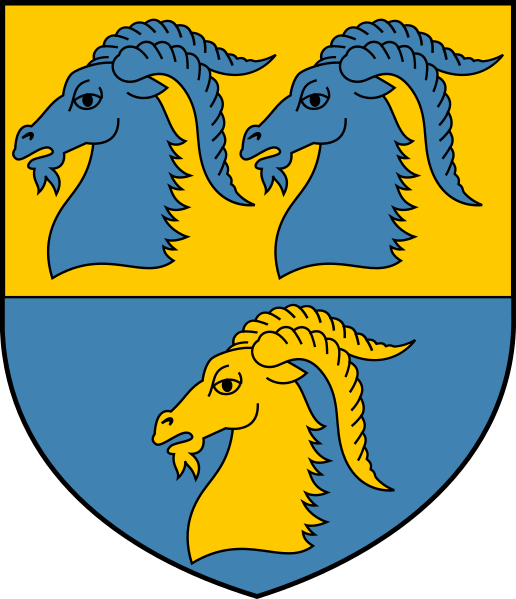 SPRAWOZDANIE Z REALIZACJI POWIATOWEGO PROGRAMU ROZWOJU PIECZY ZASTĘPCZEJ W POWIECIE KĘDZIERZYŃSKO –KOZIELSKIM NA LATA 2021-2023Powiatowy Program Rozwoju Pieczy Zastępczej w Powiecie Kędzierzyńsko – Kozielskim
na lata 2021-2023 w roku 2022 realizowany był poprzez:Zapewnienie dzieciom opieki w rodzinnych formach pieczy zastępczej: W 2022 r. do pieczy  zastępczej  trafiło po raz pierwszy 39 dzieci, w tym: 10 dzieci do rodzin zastępczych spokrewnionych, 4 dzieci do rodzin zastępczych niezawodowych, 2  dzieci do rodzin zastępczych zawodowych,8  dzieci do rodzinnego domu dziecka,9  do placówki opiekuńczo – wychowawczej,7 do rodziny zastępczej o charakterze pogotowia,Ponadto:2 dzieci zostało przeniesionych z rodzin zastępczych do placówki opiekuńczo – wychowawczej,2 dzieci z rodziny niezawodowej do rodziny zawodowej,5 dzieci z rodziny zawodowej o charakterze pogotowia do rodziny zawodowej,Prowadzenie działalności diagnostyczno-konsultacyjnej kandydatów na rodziny zastępcze, w tym analizy dotyczącej sytuacji rodzinnej, osobistej, majątkowej kandydatów: w 2022 r. dokonano kwalifikacji 24 osób,Organizowanie szkoleń dla kandydatów do pełnienia funkcji rodziny zastępczej lub prowadzenia rodzinnego domu dziecka: w 2022 r. szkolenia na niezawodowe i zawodowe rodziny zastępcze przeprowadzały nieodpłatnie Ośrodki Adopcyjne w Opolu,Organizowanie szkoleń podnoszących kwalifikacje: w 2022 roku szkolenia  odbywały się wyłącznie w formie on - line,Zapewnienie pomocy i wsparcia osobom sprawującym rodzinną pieczę zastępczą, w tym 
w osobie koordynatora rodzinnej pieczy zastępczej: w 2022 r. łącznie wsparciem koordynatora rodzinnej pieczy zastępczej objętych było 51 rodzin zastępczych i rodzinnych domów dziecka,Dokonywanie okresowej oceny sytuacji dziecka przebywającego w rodzinnej pieczy zastępczej oraz rodzinnym domu dziecka: w 2022 r. dokonano oceny 180 dzieci, czyli w ciągu roku dokonano ok. 308 ocen i zespołów ds. okresowej oceny dziecka.Dokonywanie oceny rodziny zastępczej lub prowadzącego rodzinny dom dziecka pod względem predyspozycji do pełnienia powierzonej mu funkcji oraz jakości wykonywanej pracy: w 2022 r. dokonano 50 ocen rodzin zastępczych;Promocję idei rodzinnej pieczy zastępczej oraz prowadzenie naboru kandydatów do pełnienia funkcji rodziny zastępczej zawodowej, niezawodowej lub rodzinnego domu dziecka: w 2022 r. szerzenie idei rodzinnej pieczy zastępczej oraz nabór kandydatów do pełnienia funkcji rodziny zastępczej lub rodzinnego domu dziecka prowadzone były poprzez m.in.: ogłoszenia na stronach internetowych, lokalnych mediach, indywidualne rozmowy z osobami zainteresowanymi, rozmieszczanie ulotek, plakatów m.in. w urzędach, jednostkach administracji publicznej, placówkach ochrony zdrowia, parafiach,Zapewnienie wsparcia dla osób usamodzielnianych: w roku 2022 Powiatowe Centrum Pomocy Rodzinie w Kędzierzynie – Koźlu realizowało proces usamodzielnienia z wychowankami z rodzin zastępczych i wychowankami placówek opiekuńczo - wychowawczych. Poprzez udzielenie pomocy finansowej w formie:świadczenia na kontynuację nauki,świadczenia na usamodzielnienie osobom opuszczającym pieczę zastępczą,świadczenia na zagospodarowanie,Ustalenie odpłatności od rodziców biologicznych za pobyt dzieci w pieczy zastępczej: 
w 2022 r. prowadzono ponad 300 postępowań administracyjnych dotyczących ustalenia
lub odstąpienia od ustalenia odpłatności rodziców biologicznych za pobyt ich dzieci w pieczy zastępczej.Na dzień 31.12.2022 r. w rodzinnej pieczy zastępczej przebywało: 78 dzieci w 67 spokrewnionych rodzinach zastępczych, 33 dzieci w 25 niezawodowych rodzinach zastępczych, 43 dzieci w 12  zawodowych rodzinach zastępczych, 49 dzieci w 6 rodzinnych domach dziecka.W 2022  roku pieczę zastępczą opuściło 35 podopiecznych, w tym:7 osoby placówkę opiekuńczo – wychowawczą (wszystkie rozpoczęły proces usamodzielnienia),28 dzieci opuściło rodzinną pieczę zastępczą z czego,13 rozpoczęło proces usamodzielnienia,7 dzieci zostało adoptowanych,8 dzieci powróciło do rodziny biologicznej.W Powiatowym Centrum Pomocy Rodzinie w Kędzierzynie – Koźlu do sierpnia 2022 roku funkcjonowała  grupa wsparcia dla rodziców zastępczych, a psycholog świadczył  poradnictwo dla osób sprawujących pieczę zastępczą i ich dzieci. Prowadzona była również socjoterapia dla dzieci. 
Od września 2022 roku, w związku z odejściem z pracy psychologa, ta forma wsparcia nie jest świadczona - pomimo ogłaszanego konkursu - brak osoby chętnej do pracy.W związku z narastającą potrzebą zapewnienia miejsc w pieczy zastępczej w listopadzie  2022 otwarta została placówka opiekuńczo-wychowawczej o charakterze interwencyjnym z liczbą 10 miejsc. 
Do placówki opiekuńczo – wychowawczej o charakterze interwencyjnym w przeciągu 3 miesięcy zostało umieszczonych 7 dzieci.Na przestrzeni ostatniego roku odnotowano znaczący wzrost liczby dzieci, którym należy zapewnić miejsce w rodzinnej pieczy zastępczej, co generuje konieczność utworzenia dwóch zawodowych rodzin zastępczych oraz dwóch rodzinnych domów dziecka na rok 2023.  